                                                                                                                                                                                                        О Т К Р Ы Т О Е    А К Ц И О Н Е Р Н О Е     О Б Щ Е С Т В О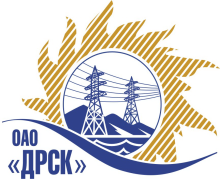 		Протокол выбора победителяг. Благовещенск, ул. Шевченко, 28ПРЕДМЕТ ЗАКУПКИ:Закупка 956 раздел 3.1.Закрытый запрос цен на право заключения Договора на выполнение работ: Выполнение проектно-изыскательских, строительно-монтажных и пусконаладочных работ по объектам распределительных сетей при технологическом присоединении потребителей для нужд филиала ОАО «ДРСК» «Хабаровские ЭС»: лот №28  - «Технологическое присоединение к электрической сети ОАО «ДРСК» ООО "ДорХан - Хабаровск" Хабаровский район, с. Ильинка (ПИР, СМР)»; лот №29  - «Технологическое присоединение к электрической сети ОАО «ДРСК» потребителей с заявленной мощностью до 150 кВт Хабаровский край, Хабаровский р-н в с. Краснореченское "Русское поле" (ПИР, СМР)»; лот №30  - «Технологическое присоединение к электрической сети ОАО «ДРСК» потребителей с заявленной мощностью до 150 кВт Хабаровский край, Хабаровский р-н в с. Осиновая Речка, ул. Героев-даманцев, с. Корсаково-2 (ПИР, СМР)»;лот №31  - «Технологическое присоединение к электрической сети ОАО «ДРСК» Хабаровский район, в 250 м на запад от с. Федоровка».Форма голосования членов Закупочной комиссии: очная.Закупочная комиссия ОАО «ДРСК» 2-го уровня.ВОПРОСЫ, ВЫНОСИМЫЕ НА РАССМОТРЕНИЕ ЗАКУПОЧНОЙ КОМИССИИ: 1.	О признании предложений по лотам № 28, 29, 30, 31 соответствующими условиям закупки.2.	О ранжировке предложений Участников закупки по лотам № 28, 29, 30, 31.  Выбор победителяВОПРОС 1 «О признании предложений соответствующими условиям закупки»ОТМЕТИЛИ:Предложения участников ОАО «Востоксельэлектросетьстрой» (лоты 28, 30, 31), ООО «Дальтрансэлектроналадка» (лоты 28, 29), ООО «Амур-ЭП» (лоты 28, 29, 30, 31)  признаются соответствующим условиям закупки. Предлагается принять данные предложения к дальнейшему рассмотрению.ВОПРОС 2 «О ранжировке предложений Участников закупки. Выбор победителя»ОТМЕТИЛИ:В соответствии с требованиями и условиями, предусмотренными извещением о закупке и Закупочной документацией, предлагается ранжировать предложения с 1 по 3 место следующим образом: На основании вышеприведенной ранжировки предложений предлагается признать Победителем Участника, занявшего первое место, а именно: лот №28  - «Технологическое присоединение к электрической сети ОАО «ДРСК» ООО "ДорХан - Хабаровск" Хабаровский район, с. Ильинка (ПИР, СМР)»; ООО «Амур-ЭП»  г. Хабаровск, на общую сумму – 1 496 648,00 руб. без учета НДС; 1 766 044,64 руб. с учетом НДС. Сроки выполнения работ: начало с момента заключения договора, 30 ноября 2013 г. Условия оплаты: Без аванса. Текущие платежи выплачиваются Заказчиком (ежемесячно или за этап) в течение 30 календарных дней с момента подписания актов выполненных работ обеими сторонами. Окончательная оплата производится в течение 30 календарных дней со дня подписания акта ввода в эксплуатацию.лот №29  - «Технологическое присоединение к электрической сети ОАО «ДРСК» потребителей с заявленной мощностью до 150 кВт Хабаровский край, Хабаровский р-н в с. Краснореченское "Русское поле" (ПИР, СМР)»; ООО «Дальтрансэлектроналадка» г. Хабаровск, ул. Комсомольская, 41 оф. 2  , на общую сумму – 1 226 265,00 руб. без учета НДС; 1 446 992,70 руб. с учетом НДС. Сроки выполнения работ: начало с момента заключения договора, окончание 30 ноября 2013 г. Условия оплаты: Без аванса. Текущие платежи выплачиваются Заказчиком (ежемесячно или за этап) в течение 30 календарных дней с момента подписания актов выполненных работ обеими сторонами. Окончательная оплата производится в течение 30 календарных дней со дня подписания акта ввода в эксплуатацию.лот №30  - «Технологическое присоединение к электрической сети ОАО «ДРСК» потребителей с заявленной мощностью до 150 кВт Хабаровский край, Хабаровский р-н в с. Осиновая Речка, ул. Героев-даманцев, с. Корсаково-2 (ПИР, СМР)»;ОАО «Востоксельэлектросетьстрой» г. Хабаровск, на общую сумму – 735 761,00 руб. без учета НДС; 868 197,98 руб. с учетом НДС. Сроки выполнения работ: начало с момента заключения договора, окончание 30 ноября 2013 г. Условия оплаты: Без аванса. Текущие платежи выплачиваются Заказчиком (ежемесячно или за этап) в течение 30 календарных дней с момента подписания актов выполненных работ обеими сторонами. Окончательная оплата производится в течение 30 календарных дней со дня подписания акта ввода в эксплуатацию.лот №31  - «Технологическое присоединение к электрической сети ОАО «ДРСК» Хабаровский район, в 250 м на запад от с. Федоровка».ОАО «Востоксельэлектросетьстрой» г. Хабаровск, на общую сумму – 1 197 081,00 руб. без учета НДС; 1 412 555,58 руб. с учетом НДС. Сроки выполнения работ: начало с момента заключения договора, окончание 30 ноября 2013 г. Условия оплаты: Без аванса. Текущие платежи выплачиваются Заказчиком (ежемесячно или за этап) в течение 30 календарных дней с момента подписания актов выполненных работ обеими сторонами. Окончательная оплата производится в течение 30 календарных дней со дня подписания акта ввода в эксплуатацию. Срок действия предложения до 20 августа 2013 г.РЕШИЛИ:Признать:Предложения участников ОАО «Востоксельэлектросетьстрой» (лоты 28, 30, 31), ООО «Дальтрансэлектроналадка» (лоты 28, 29), ООО «Амур-ЭП» (лоты 28, 29, 30, 31)  признать соответствующим условиям закупки.Утвердить ранжировку:Признать Победителем:лот №28  - «Технологическое присоединение к электрической сети ОАО «ДРСК» ООО "ДорХан - Хабаровск" Хабаровский район, с. Ильинка (ПИР, СМР)»; ООО «Амур-ЭП»  г. Хабаровск, на общую сумму – 1 496 648,00 руб. без учета НДС; 1 766 044,64 руб. с учетом НДС. Сроки выполнения работ: начало с момента заключения договора, 30 ноября 2013 г. Условия оплаты: Без аванса. Текущие платежи выплачиваются Заказчиком (ежемесячно или за этап) в течение 30 календарных дней с момента подписания актов выполненных работ обеими сторонами. Окончательная оплата производится в течение 30 календарных дней со дня подписания акта ввода в эксплуатацию.лот №29  - «Технологическое присоединение к электрической сети ОАО «ДРСК» потребителей с заявленной мощностью до 150 кВт Хабаровский край, Хабаровский р-н в с. Краснореченское "Русское поле" (ПИР, СМР)»; ООО «Дальтрансэлектроналадка» г. Хабаровск, ул. Комсомольская, 41 оф. 2  , на общую сумму 1 226 265,00 руб. без учета НДС; 1 446 992,70 руб. с учетом НДС. Сроки выполнения работ: начало с момента заключения договора, окончание 30 ноября 2013 г. Условия оплаты: Без аванса. Текущие платежи выплачиваются Заказчиком (ежемесячно или за этап) в течение 30 календарных дней с момента подписания актов выполненных работ обеими сторонами. Окончательная оплата производится в течение 30 календарных дней со дня подписания акта ввода в эксплуатацию.лот №30  - «Технологическое присоединение к электрической сети ОАО «ДРСК» потребителей с заявленной мощностью до 150 кВт Хабаровский край, Хабаровский р-н в с. Осиновая Речка, ул. Героев-даманцев, с. Корсаково-2 (ПИР, СМР)»;ОАО «Востоксельэлектросетьстрой» г. Хабаровск, на общую сумму – 735 761,00 руб. без учета НДС; 868 197,98 руб. с учетом НДС. Сроки выполнения работ: начало с момента заключения договора, окончание 30 ноября 2013 г. Условия оплаты: Без аванса. Текущие платежи выплачиваются Заказчиком (ежемесячно или за этап) в течение 30 календарных дней с момента подписания актов выполненных работ обеими сторонами. Окончательная оплата производится в течение 30 календарных дней со дня подписания акта ввода в эксплуатацию.лот №31  - «Технологическое присоединение к электрической сети ОАО «ДРСК» Хабаровский район, в 250 м на запад от с. Федоровка».ОАО «Востоксельэлектросетьстрой» г. Хабаровск, на общую сумму – 1 197 081,00 руб. без учета НДС; 1 412 555,58 руб. с учетом НДС. Сроки выполнения работ: начало с момента заключения договора, окончание 30 ноября 2013 г. Условия оплаты: Без аванса. Текущие платежи выплачиваются Заказчиком (ежемесячно или за этап) в течение 30 календарных дней с момента подписания актов выполненных работ обеими сторонами. Окончательная оплата производится в течение 30 календарных дней со дня подписания акта ввода в эксплуатацию. Срок действия предложения до 20 августа 2013 г.ДАЛЬНЕВОСТОЧНАЯ РАСПРЕДЕЛИТЕЛЬНАЯ СЕТЕВАЯ КОМПАНИЯУл.Шевченко, 28,   г.Благовещенск,  675000,     РоссияТел: (4162) 397-359; Тел/факс (4162) 397-200, 397-436Телетайп    154147 «МАРС»;         E-mail: doc@drsk.ruОКПО 78900638,    ОГРН  1052800111308,   ИНН/КПП  2801108200/280150001№ 499/УТПиР-ВП«16» сентября 2013 годаМесто в ранжировкеНаименование и адрес участникаЦена заявки, руб. без учета НДСИные существенные условиялот №28  - «Технологическое присоединение к электрической сети ОАО «ДРСК» ООО "ДорХан - Хабаровск" Хабаровский район, с. Ильинка (ПИР, СМР)»лот №28  - «Технологическое присоединение к электрической сети ОАО «ДРСК» ООО "ДорХан - Хабаровск" Хабаровский район, с. Ильинка (ПИР, СМР)»лот №28  - «Технологическое присоединение к электрической сети ОАО «ДРСК» ООО "ДорХан - Хабаровск" Хабаровский район, с. Ильинка (ПИР, СМР)»лот №28  - «Технологическое присоединение к электрической сети ОАО «ДРСК» ООО "ДорХан - Хабаровск" Хабаровский район, с. Ильинка (ПИР, СМР)»1 местоООО «Амур-ЭП» г. Хабаровск 1 496 648,00Цена: 1 496 648,00 руб. без учета НДС; 1 766 044,64 руб. с учетом НДС. Сроки выполнения работ: начало с момента заключения договора, 30 ноября 2013 г. Условия оплаты: Без аванса. Текущие платежи выплачиваются Заказчиком (ежемесячно или за этап) в течение 30 календарных дней с момента подписания актов выполненных работ обеими сторонами. Окончательная оплата производится в течение 30 календарных дней со дня подписания акта ввода в эксплуатацию.2 местоООО «Дальтрансэлектроналадка» г. Хабаровск, ул. Комсомольская, 41 оф. 2  1 500 186,00Цена: 1 500 186,00 руб. без учета НДС; 1 770 219,48 руб. с учетом НДС. Сроки выполнения работ: начало с момента заключения договора, окончание 30 ноября 2013. Условия оплаты: Без аванса. Текущие платежи выплачиваются Заказчиком (ежемесячно или за этап) в течение 30 календарных дней с момента подписания актов выполненных работ обеими сторонами. Окончательная оплата производится в течение 30 календарных дней со дня подписания акта ввода в эксплуатацию. 3 местоОАО «Востоксельэлектросетьстрой»
г. Хабаровск, ул. Тихоокеанская, 1651 500 186,0Цена: 1 500 186,0 руб. без учета НДС; 1 770 219,48 руб. с учетом НДС. Сроки выполнения работ: начало с момента заключения договора, окончание 30 ноября 2013 г. Условия оплаты: Без аванса. Текущие платежи выплачиваются Заказчиком (ежемесячно или за этап) в течение 30 календарных дней с момента подписания актов выполненных работ обеими сторонами. Окончательная оплата производится в течение 30 календарных дней со дня подписания акта ввода в эксплуатацию. лот №29  - «Технологическое присоединение к электрической сети ОАО «ДРСК» потребителей с заявленной мощностью до 150 кВт Хабаровский край, Хабаровский р-н в с. Краснореченское "Русское поле" (ПИР, СМР)»лот №29  - «Технологическое присоединение к электрической сети ОАО «ДРСК» потребителей с заявленной мощностью до 150 кВт Хабаровский край, Хабаровский р-н в с. Краснореченское "Русское поле" (ПИР, СМР)»лот №29  - «Технологическое присоединение к электрической сети ОАО «ДРСК» потребителей с заявленной мощностью до 150 кВт Хабаровский край, Хабаровский р-н в с. Краснореченское "Русское поле" (ПИР, СМР)»лот №29  - «Технологическое присоединение к электрической сети ОАО «ДРСК» потребителей с заявленной мощностью до 150 кВт Хабаровский край, Хабаровский р-н в с. Краснореченское "Русское поле" (ПИР, СМР)»1 местоООО «Дальтрансэлектроналадка» г. Хабаровск, ул. Комсомольская, 41 оф. 2  1 226 265,00Ц Цена: 1 226 265,00 руб. без учета НДС; 1 446 992,70 руб. с учетом НДС. Сроки выполнения работ: начало с момента заключения договора, окончание 30 ноября 2013 г. Условия оплаты: Без аванса. Текущие платежи выплачиваются Заказчиком (ежемесячно или за этап) в течение 30 календарных дней с момента подписания актов выполненных работ обеими сторонами. Окончательная оплата производится в течение 30 календарных дней со дня подписания акта ввода в эксплуатацию. 2 местоООО «Амур-ЭП» г. Хабаровск 1 231 935,00Цена: 1 231 935,00 руб. без учета НДС; 1 453 683,30  руб. с учетом НДС. Сроки выполнения работ: начало с момента заключения договора, 30 ноября 2013 г. Условия оплаты: Без аванса. Текущие платежи выплачиваются Заказчиком (ежемесячно или за этап) в течение 30 календарных дней с момента подписания актов выполненных работ обеими сторонами. Окончательная оплата производится в течение 30 календарных дней со дня подписания акта ввода в эксплуатацию.лот №30  - «Технологическое присоединение к электрической сети ОАО «ДРСК» потребителей с заявленной мощностью до 150 кВт Хабаровский край, Хабаровский р-н в с. Осиновая Речка, ул. Героев-даманцев, с. Корсаково-2 (ПИР, СМР)»лот №30  - «Технологическое присоединение к электрической сети ОАО «ДРСК» потребителей с заявленной мощностью до 150 кВт Хабаровский край, Хабаровский р-н в с. Осиновая Речка, ул. Героев-даманцев, с. Корсаково-2 (ПИР, СМР)»лот №30  - «Технологическое присоединение к электрической сети ОАО «ДРСК» потребителей с заявленной мощностью до 150 кВт Хабаровский край, Хабаровский р-н в с. Осиновая Речка, ул. Героев-даманцев, с. Корсаково-2 (ПИР, СМР)»лот №30  - «Технологическое присоединение к электрической сети ОАО «ДРСК» потребителей с заявленной мощностью до 150 кВт Хабаровский край, Хабаровский р-н в с. Осиновая Речка, ул. Героев-даманцев, с. Корсаково-2 (ПИР, СМР)»1 местоОАО «Востоксельэлектросетьстрой»
г. Хабаровск, ул. Тихоокеанская, 165735 761,00Цена: 735 761,00 руб. без учета НДС; 868 197,98 руб. с учетом НДС. Сроки выполнения работ: начало с момента заключения договора, окончание 30 ноября 2013 г. Условия оплаты: Без аванса. Текущие платежи выплачиваются Заказчиком (ежемесячно или за этап) в течение 30 календарных дней с момента подписания актов выполненных работ обеими сторонами. Окончательная оплата производится в течение 30 календарных дней со дня подписания акта ввода в эксплуатацию. 2 местоООО «Амур-ЭП» г. Хабаровск 762 327,00Цена: 762 327,00 руб. без учета НДС; 899 545,86 руб. с учетом НДС. Сроки выполнения работ: начало с момента заключения договора, окончание 30 ноября 2013 г. Условия оплаты: Без аванса. Текущие платежи выплачиваются Заказчиком (ежемесячно или за этап) в течение 30 календарных дней с момента подписания актов выполненных работ обеими сторонами. Окончательная оплата производится в течение 30 календарных дней со дня подписания акта ввода в эксплуатацию. лот №31  - «Технологическое присоединение к электрической сети ОАО «ДРСК» Хабаровский район, в 250 м на запад от с. Федоровка»лот №31  - «Технологическое присоединение к электрической сети ОАО «ДРСК» Хабаровский район, в 250 м на запад от с. Федоровка»лот №31  - «Технологическое присоединение к электрической сети ОАО «ДРСК» Хабаровский район, в 250 м на запад от с. Федоровка»лот №31  - «Технологическое присоединение к электрической сети ОАО «ДРСК» Хабаровский район, в 250 м на запад от с. Федоровка»1 местоОАО «Востоксельэлектросетьстрой»
г. Хабаровск, ул. Тихоокеанская, 1651 197 081,00Цена: 1 197 081,00 руб. без учета НДС; 1 412 555,58 руб. с учетом НДС. Сроки выполнения работ: начало с момента заключения договора, окончание 30 ноября 2013 г. Условия оплаты: Без аванса. Текущие платежи выплачиваются Заказчиком (ежемесячно или за этап) в течение 30 календарных дней с момента подписания актов выполненных работ обеими сторонами. Окончательная оплата производится в течение 30 календарных дней со дня подписания акта ввода в эксплуатацию. Срок действия предложения до 20 августа 2013 г.2 местоООО «Амур-ЭП» г. Хабаровск 1 214 772,00Цена: 1 214 772,00 руб. без учета НДС; 1 433 430,96 руб. с учетом НДС. Сроки выполнения работ: начало с момента заключения договора, окончание 30 ноября 2013 г. Условия оплаты: Без аванса. Текущие платежи выплачиваются Заказчиком (ежемесячно или за этап) в течение 30 календарных дней с момента подписания актов выполненных работ обеими сторонами. Окончательная оплата производится в течение 30 календарных дней со дня подписания акта ввода в эксплуатацию. Срок действия предложения до 20 августа 2013 г.лот №28  - «Технологическое присоединение к электрической сети ОАО «ДРСК» ООО "ДорХан - Хабаровск" Хабаровский район, с. Ильинка (ПИР, СМР)»лот №28  - «Технологическое присоединение к электрической сети ОАО «ДРСК» ООО "ДорХан - Хабаровск" Хабаровский район, с. Ильинка (ПИР, СМР)»1 местоООО «Амур-ЭП» г. Хабаровск 2 местоООО «Дальтрансэлектроналадка» г. Хабаровск, ул. Комсомольская, 41 оф. 2  3 местоОАО «Востоксельэлектросетьстрой» г. Хабаровск, ул. Тихоокеанская, 165лот №29  - «Технологическое присоединение к электрической сети ОАО «ДРСК» потребителей с заявленной мощностью до 150 кВт Хабаровский край, Хабаровский р-н в с. Краснореченское "Русское поле" (ПИР, СМР)»лот №29  - «Технологическое присоединение к электрической сети ОАО «ДРСК» потребителей с заявленной мощностью до 150 кВт Хабаровский край, Хабаровский р-н в с. Краснореченское "Русское поле" (ПИР, СМР)»1 местоООО «Дальтрансэлектроналадка» г. Хабаровск, ул. Комсомольская, 41 оф. 2  2 местоООО «Амур-ЭП» г. Хабаровск лот №30  - «Технологическое присоединение к электрической сети ОАО «ДРСК» потребителей с заявленной мощностью до 150 кВт Хабаровский край, Хабаровский р-н в с. Осиновая Речка, ул. Героев-даманцев, с. Корсаково-2 (ПИР, СМР)»лот №30  - «Технологическое присоединение к электрической сети ОАО «ДРСК» потребителей с заявленной мощностью до 150 кВт Хабаровский край, Хабаровский р-н в с. Осиновая Речка, ул. Героев-даманцев, с. Корсаково-2 (ПИР, СМР)»1 местоОАО «Востоксельэлектросетьстрой»г. Хабаровск, ул. Тихоокеанская, 1652 местоООО «Амур-ЭП» г. Хабаровск лот №31  - «Технологическое присоединение к электрической сети ОАО «ДРСК» Хабаровский район, в 250 м на запад от с. Федоровка»лот №31  - «Технологическое присоединение к электрической сети ОАО «ДРСК» Хабаровский район, в 250 м на запад от с. Федоровка»1 местоОАО «Востоксельэлектросетьстрой»г. Хабаровск, ул. Тихоокеанская, 1652 местоООО «Амур-ЭП» г. Хабаровск Ответственный секретарь Закупочной комиссии: Моторина О.А. «___»______2013 г._______________________________Технический секретарь Закупочной комиссии: Бражников Д.С.  «___»______2013 г._______________________________